Спортивный досуг «На огороде»Ход развлечения:
Ведущий: Здравствуйте, ребята! 
Скажите, какое сейчас время года? Верно. 
Осень – это очень красивое время года, пора сбора урожая. 
Как вы думаете, чтобы быть сильными, здоровыми, крепкими, что нужно делать? (Заниматься спортом, зарядкой, есть витамины). 
В чем больше всего витаминов? (в овощах и фруктах). 
Где растут овощи? (В огороде). 
Я предлагаю вам побывать сегодня на огороде, но огород будет не обычный, а спортивный. Вы сегодня убедитесь, что овощи можно не только кушать, с ними можно хорошо повеселиться. Итак, мы отправляемся на огород.
А кого мы можем встретить в огороде?
Послушайте загадку – подсказку: 
В огороде стоит 
Ничего не говорит
Сам не берет
И воронам не дает 
Дети: Пугало огородное! 
Выходит пугало огородное.
Пугало: Правильно ребята - я - сторож огорода отпугиваю ворон и других птиц, чтобы они не уничтожали посев и не расклевывали урожай.
История появления огородного чучела уходит корнями в глубокое прошлое. С английского языка пугало переводится как «пугать ворон» Поэтому с тех пор, как появились сельскохозяйственные угодья и вороны – возникла потребность в недорогом отпугивателе птиц. Старая, изношенная одежда находила своё последнее применение в изготовлении чучела, придавая ему человеческую фигуру. Страшное будет пугало или же наоборот жизнерадостное - полностью зависит от создателя. Я стерегу урожай, и вот пришло время его убирать вы поможете мне его убрать?
Дети: Да!
Ведущий: Ребята, а пугало приготовил нам какой-то сюрприз, я вижу у него конверт! Пугало: А это не простой конверт (достает) в нем загадки! А вы загадки умеете отгадывать? Тогда помогите мне их разгадать.Ведущий: Пожалуйста, пугало мы всегда рады помочь, и участники у нас сегодня необычные: 
Команда: «Дачники»
Команда «Садовники»
А значит они ловкие, быстрые, трудолюбивые!
Ребята помогут тебе сегодня справиться с урожаем, загадывай скорее нам загадки!
1 загадка:
Заставит плакать всех вокруг
Хоть он и не драчун, а … (лук).
Ведущий: Лук – это очень полезный овощ, он лечит простуду и убивает микробы. Я предлагаю вам потрудиться на луковой грядке.                                 1 Эстафета «Собери лук после дождя»Участвуют две команды.Напротив каждой команды огород с урожаем лука (обручи с луковицами по числу участников), а возле команды пустое ведро – для лука. Первый игрок обувает калоши, бежит к «огороду», и с луком возвращается к своей команде. Затем бежит следующий.
Пугало: Спасибо ребята! Молодцы хорошо потрудились всю грядку собрали.
Пугало: Послушайте!
2 загадка:
И зелен, и густ
На грядке вырос куст
Покопай немножко
Под кустом … (картошка).
Ведущий: Пришло время убирать и картофель. В народе говорят картофель – второй хлеб. Из него можно приготовить очень много вкусных блюд. А что можно приготовить из картофеля.(дети отвечают) А мы сегодня будем сажать, и собирать картофель.
                            2.Эстафета «Сбор урожая картофеля».
Первый бежит, раскладывает в лунки картофель, возвращается в команду, передает корзину следующему. Второй бежит, собирает картофель в корзину и передает другому и т.д.
Пугало: Какие вы ловкие быстрые справились и с этим заданием. Спасибо вам за сбор урожая картофеля.
Послушайте следующую загадку:
3 загадка:
Верный страж и друг полей, 
Первый вестник теплых дней. 
Всех перелетных птиц черней, 
чистит пашню от червей. (Грач)
А каких вы птиц перелетных вы еще знаете?
Дети: (отвечают)
Ведущий: Осенью многие птицы улетают в теплые края. Но они не летают по одной, а собираются в стаи, давайте проводим птиц в теплые края.
               3. Эстафета: «Перелетные птицы»
1 -й участник — капитан (вожак) с гимнастической скакалкой обегает кеглю, возвращается к команде, за скакалку берется 2-й участник, и они пробегают вдвоем, далее 3-й, 4-й, 5-й..
Ведущий. Ребята, мы в огороде овощи убрали, на юг птиц перелетных отправили. А какие еще овощи собирают осенью?
Дети называют, что убирают осенью.
Пугало: Какие вы смекалистые, все загадки разгадали, молодцы! Нравится отгадывать? Теперь я хочу узнать, как вы загадываете загадки.
                              4. Каждая команда загадывает по 1 загадке.
А теперь послушайте мою следующую загадку:
К нам приехали с бахчи 
Полосатые мячи.  (арбузы)
Ведущий: Арбузы поспели, и их пора тоже собрать.
                             5. Эстафета: «Сбор арбузов»
Мы сейчас будем собирать арбузы, но не по одному, а по три.
У первого участника в руках 3 резиновых мяча разных размеров, обежав конус, он передает «арбузы» второму.
Пугало: В огороде - желтый мяч, 
Только не бежит он вскачь, 
Он как полная луна, 
Вкусные в нем семена. (тыква)
Ведущий: Но на бахче растут не только арбузы, поэтому мы будем собирать урожай тыквы. Но тыква тяжелая и ее мы будем не носить, а перекатывать.
                               6.Эстафета: «Урожай тыквы»
1 -й участник перекатывает набивной мяч между конусами, передает второму.
Ведущий. Дети, в поле, в огороде, на бахче мы урожай собрали. А где он еще остался, не убран?
Дети: На даче.
Ведущий. Правильно. На даче нам тоже необходимо убрать урожай, но очень быстро, потому что осенью уже быстро темнеет. Поможете справиться? 
Дети: Да! 
                         7 Эстафета: «Сбор урожая на дачном участке»
Участвуют родители с завязанными глазами. Нужно собрать морковь, свеклу, лук, картофель, орех, яблоко, грушу и т. д.в свою корзину.
Команда может подсказывать.
Ведущий. Ребята, пока вы убирали урожай, кто-то испек картошку, которую вы собирали. Наверное, это бабушка. Но эта картошка еще очень горячая и чтобы ее донести, надо взять ложку.
                          8. Эстафета: «Горячая картошка»
Перенос картофеля в ложке. 1 -й обегает конус с ложкой, передает 2-му и т. д.
Пугало: быстро вы убрали весь урожай с огорода, молодцы, а наше огородное пугало отгоняет не только ворон, но и зайцев которые пришли на наш огород полакомиться, а чем вы сейчас угадайте
Загадка:
Красна девица
Сидит в темнице,
А коса на улице. (Морковь)
                                      9.Эстафета: « Быстро возьми»
По кругу выкладывается морковка, участники 2 команд встают по кругу и по сигналу бегут в одну сторону, а по 2 сигналу берут по одной морковке, и т.д. пока не останется 2 участника. Выигрывает та команда, которая останется в игре.
(Дети встают в круг)
Ведущий: урожай мы собрали, славно потрудились, пришло время повеселиться.                             9.  Ритмический танец «Фиксики»
Ведущий: Пока вы танцевали, пугало приготовил вам угощение, эти сочные, вкусные яблоки.
До свидания. До новых встреч.http://kladraz.ru/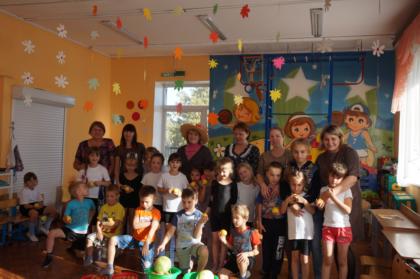 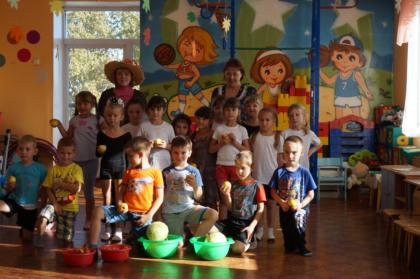 